叢發性頭痛高純氧治療初版：2021/03/12二版：2023/02/25編寫：臺北榮總ㄧ般神經科／北榮頭痛醫療團隊什麼是叢發性頭痛？叢發性頭痛是原發性頭痛類型中疼痛指數最嚴重的一種，而且不同於偏頭痛，發病率男性是女性的4.6倍。頭痛發作常固定於一側，通常是位於眼眶附近或是太陽穴。此種頭痛的特色是伴隨同側流眼淚及流鼻水、眼睛紅、眼皮下垂或是冒汗等等的現象，且部分患者會出現坐立不安甚至起身走動的表現。因為該頭痛有其好發的季節，在一段特定的叢發期內，會更頻繁發作，且有些患者會在固定時間發作，就像是鬧鐘一樣，故命名為叢發性頭痛。雖然臨床上可依據《國際頭痛疾病分類第三版》所提出之準則進行診斷；然而，因為盛行率不高，患者常常被誤診為偏頭痛，特別是女性，平均患者從發病到正確診斷的時間甚至可以長達九年之久，而時常錯失正確治療的先機。叢發性頭痛要如何治療？治療可以分成「急性治療」、「過渡預防治療」及「維持預防治療」。「急性治療」目的在於緩解急性頭痛症狀，縮短頭痛不適之時間，例如：口服或是鼻用噴霧劑型之英明格；「過渡預防治療」則是在「維持預防治療」的藥物發揮最佳效用前，能夠有效抑制頭痛活性，臨床上常短期使用類固醇治療；「 維持預防治療」的目的則是預防頭痛發作，例如鈣離子阻斷劑（Isoptin 心舒平）、鋰鹽、抗癲癇藥物（Depakine 帝拔癲、Topamax 妥泰、Trokendi 妥偏停等）。在急性治療的選擇上，除了藥物以外，純氧 (100%) 吸入已被研究證實有效。當使用非再吸入式面罩（Non-rebreathing mask）吸入流速至少每分鐘10公升之純氧，在15分鐘內有高達78%的病人可以緩解頭痛，且並未出現明顯的副作用。如何選擇氧氣治療？氧氣來源：可以選擇製氧機或是氧氣鋼瓶面罩選擇製氧機氧氣鋼瓶優點易取得，醫材行皆有販售可以提供>10 L/min的氣體流量缺點流量最高10L/min若要較大體積 (> 10 L) 可能需要處方籤持續性可持續製造氧氣依鋼瓶的壓力與體積，使用的時間不同價格價格昂貴，動輒好幾萬元依據不同氣體容量、填充壓力而不同只有非再吸入式面罩（Non-rebreathing mask，如右圖）才能提供純氧濃度！此種面罩的特色在於尾端有一個透明袋子儲存氧氣，並由一個單向氣閥維持吸入之氣體皆為純氧。目前市售價格落在 150至200元不等。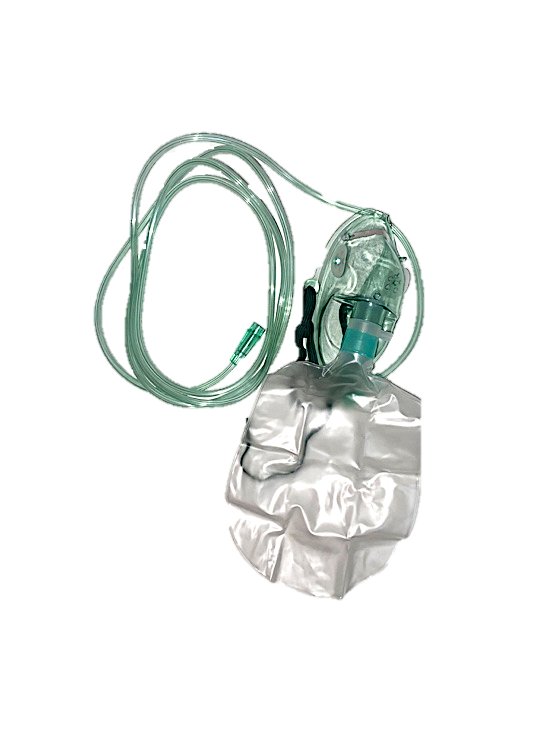 病友張先生（發病29年）經驗談～張先生最初開始進行氧氣治療的契機是從網路上得知資訊，並自行至醫材行購買氧氣鋼瓶。氧氣鋼瓶大小約在腰部左右，若流速為 10-12 L/min，使用一至兩次就需要更換，且每次重新裝瓶約150-200元。10年前因為一次叢發期頻繁更換鋼瓶，開始選擇使用製氧機以備不時之需。目前醫材行所販售的製氧機機型不一，最高流速只有10L/min，且須配合醫材行庫存選擇。因為價格考量，且同時使用心舒平有效控制頭痛，因此選擇5L/min機型（月租費用約 1800-2500元左右）備用，之後因個人因素改用 10L/min機型（月租費約4000元）。目前張先生的頭痛以藥物控制為主，並且輔以製氧機在有需要時再使用。病友馮先生（發病10年）經驗談～因為叢發性頭痛常常來的又快又嚴重，因此對急性藥物反應不佳，此時純氧可以快速且大幅降低疼痛程度．藥局賣的小罐純氧通常是給暈車時使用，對叢發性頭痛沒有效果，只有高流量氧氣能達到有效治療。製氧機：雖然可以不用頻繁更換，但是因為氧氣流量不高，效果不佳。鋼瓶：以病友使用40L（大型鋼瓶，充飽至2000 PSI）為例，大痛時流量12-15L/min，使用時間15-20分鐘，大約能使用2-3次。另外會需要支付鋼瓶押金 + 重新充填一次約250元（醫療氣體供應商）．若至連鎖藥局，填充氣體價格約600-700元不等。